                             	استمـــارة تغييـــر الموضوعاسم و لقب الطالب (ة):...............................................................................................................................................................................الكليـــــــــة:........................................................................................................................................................................................................القســــــــم:.........................................................................................................................................................................................................الشهادة المحضّرة:.........................................................................................................................................................................................تاريخ أوّل تسجيل:..........................................................................................................................................................................................التخصّص:...........................................................................................................................................................................................................العنوان الأوّل لـ ( المذكرة / الأطروحة):...............................................................................................................................................................................................................................................................................................................................................................................................................................................................................................................................................................................................................الكلمات المفتاحية:......................................................................................................................................................................................................................................................................................................................................................................................................................العنوان الجديد  لـ ( المذكرة / الأطروحة):...........................................................................................................................................................................................................................................................................................................................................................................................................................................................................................................................................................................................................الكلمات المفتاحية:......................................................................................................................................................................................................................................................................................................................................................................................................................أسباب تغيير الموضوع:.................................................................................................................................................................................................................................................................................................................................................................................................................................................................................................................................................................................................................................................................................................................................................................................................................................................................رأي المشرف المعلل:.................................................................................................................................................................................... ...............................................................................................................................................................................................................................................................................................................................................................................................................................................................................................................................................................................................................................................................................................................................................................................................................................................................................................................................................................................................................................................................................................................................................................................................................................................................................................................................................................................................................................................................................................................رأي الخبير:..............................................................................................................................................................................................................................................................................................................................................................................................................................................................................................................................................................................................................................................................................................................................................................................................................................................................................................................................................................................................................................................................................................................................................................................................................................................................................................................................................................................................................................................................................................................................................................................................................................................................................................................................................................................................................................................................................................................................................................................................................................................................................................................................................................................................................................................................................................................................................................................................................................................................................................................................................................................................................................................................................................................................................................................................................................................................................................................................................................................................................................................................................................................................................................................................................................................................................................................................................................................................................................................................................................................................................................................................................................................................................................................................................................................................................................................................................................................................................................................................................................................................................................................الجمهوريــة الجزائريـــــة الديمقراطيـــــة الشعبيـــــةrepublique algerienne democratique et populaireوزارة التعليــم العالـــي والبحـث العلمـيMinistère de l’enseignement supérieur et de la recherche scientifiqueالجمهوريــة الجزائريـــــة الديمقراطيـــــة الشعبيـــــةrepublique algerienne democratique et populaireوزارة التعليــم العالـــي والبحـث العلمـيMinistère de l’enseignement supérieur et de la recherche scientifiqueالجمهوريــة الجزائريـــــة الديمقراطيـــــة الشعبيـــــةrepublique algerienne democratique et populaireوزارة التعليــم العالـــي والبحـث العلمـيMinistère de l’enseignement supérieur et de la recherche scientifiqueجامعــة البلـيــــــدة    2نيابة مديرية الجامعة للتكوين العالي في الطور الثالثوالتأهيل الجامعي والتكوين لما بعد التدرّج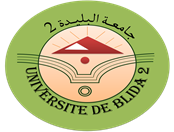 universite de  blida   2                                                    vice rectorat de la formation supérieur   en troisième cycle, de l’habilitation universitaire et de la formation en post-graduation إمضاء الطالب:                                 إمضاء المشرف:                                 إمضاء المشرف:                                 إمضاء المشرف:                                 إمضاء المشرف:إمضاء مسؤول فريق التكوين( خاص بطلبة الدكتوراه ل.م.د):بتاريخ:تأشيرة رئيس القسم:بتاريخ:تأشيرة رئيس القسم:بتاريخ:تأشيرة اللجنة العلمية:بتاريخ:تأشيرة اللجنة العلمية:بتاريخ:تأشيرة المجلس العلمي:تأشيرة المجلس العلمي:إمضاء العميد:إمضاء العميد:إمضاء نائب مدير الجامعة:  